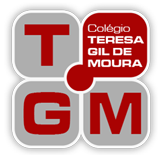 TURMA: JARDIM - PRÔ DÉBORA TURMA: JARDIM - PRÔ DÉBORA TURMA: JARDIM - PRÔ DÉBORA TURMA: JARDIM - PRÔ DÉBORA TURMA: JARDIM - PRÔ DÉBORA 2ª FEIRA (14/9/2020)3ª FEIRA (15/9/2020)4ª FEIRA (16/9/2020)5ª FEIRA (17/9/2020)6ª FEIRA (18/9/2020)6ª FEIRA (18/9/2020)DAS 13H ÀS 14H 30MINATIVIDADES:FOLHA: TREINANDO OS NÚMEROS;FOLHA: ESTE É O NÚMERO (10);CADERNO: CONSOANTE J - JACARÉ.DAS 13H ÀS 14H 30MINATIVIDADES:LIVRO 3 – PÁGINA 39 - VAMOS BRINCAR DE RODA?LIVRO 4 – PÁGINAS 43/44/45 – RUMO AO POMAR;NA SUA OPINIÂO;BONÉ E BOTA; INGLÊS: NÚMEROS – UM – ONE.DAS 13H ÀS 14H 30MINATIVIDADES:FOLHA: OBSERVE AS LETRAS;FOLHA: VAMOS TREINAR?CADERNO: A GALINHA DO VIZINHO; CONTANDO ATÉ 10. DAS 13H ÀS 14H 30MINATIVIDADES:LIVRO 3 – PÁGINA 41- VEJA O PÉ DE MANACÁ;LIVRO 4 – PÁGINAS: 46/47- AS FOLHAS E AS SEMENTES; CADERNO: CUBRA E COPIE.DAS 13H ÀS 14H 30MINATIVIDADES:CADERNO: CONSOANTE K -KOALA;CADERNO: LIGUE OS CONJUNTOS; FAÇA UM X NUMERAL (10);LIÇÃO DE CASA: VAMOS DECORAR O NÚMERO (10).DAS 13H ÀS 14H 30MINATIVIDADES:CADERNO: CONSOANTE K -KOALA;CADERNO: LIGUE OS CONJUNTOS; FAÇA UM X NUMERAL (10);LIÇÃO DE CASA: VAMOS DECORAR O NÚMERO (10).DAS 15H ÀS 15H 40MINEDUCAÇÃO FÍSICA – PRÔ DÉBORADAS 15H ÀS 15H 40MINKARATÊ – PRÔ KEILADANÇA – PRÔ ANA LIDIAAULA NO ZOOMDAS 15H ÀS 15H 40MINMASSINHA E HISTÓRIAAULA NO ZOOMDAS 15H ÀS 15H 40MINEDUCAÇÃO FÍSICA – PRÔ DÉBORADAS 15H ÀS 15H 40MINATIVIDADE DIVERTIDADAS 15H ÀS 15H 40MINATIVIDADE DIVERTIDA